„adidas White Copa“: limitierte Neuauflage des beliebtesten Fußballschuhs der WeltHerzogenaurach, 30. September 2013 – adidas präsentiert eine limitierte Neuauflage des ikonischen Copa Mundial, des bekanntesten Fußballschuhs der Marke. Der weiße Copa Mundial, der ab morgen (Dienstag, 1. Oktober 2013) in begrenzter Stückzahl weltweit erhältlich ist, hat das Potenzial, ein begehrtes Sammlerstück zu werden.Der Schuh zeichnet sich aus durch sein Obermaterial aus Känguruleder sowie eine Lederverstärkung im Fersenbereich, die für verbesserte Stabilität und erhöhte Strapazierfähigkeit sorgt. Die Hauptfarbe des neuen Modells für den modernen Fußball ist  weiß. 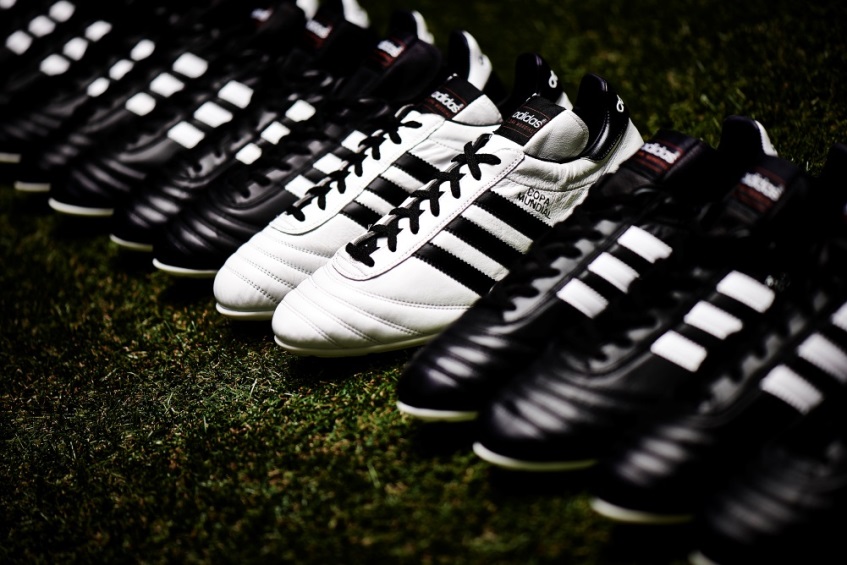 adidas White Copa MundialDer Copa Mundial, der 1982 auf den Markt kam, ist der meistverkaufte Fußballschuh aller Zeiten. Fußballstars wie Franz Beckenbauer, Michel Platini, Zico und Karl-Heinz Rummenigge spielten in diesem Schuh. Er wurde seither über zehn Millionen Mal verkauft und war die letzte revolutionäre Innovation, die von Adi Dassler selbst stammte. Adi Dassler, legendärer Entwickler von Sportschuhen und Gründer der Marke adidas, war noch an der frühen Entwicklungsphase des ersten Copa Mundial-Modells beteiligt, bevor er 1982 verstarb.Der weiße Copa Mundial ist ab morgen (Dienstag, 1. Oktober) erhältlich in ausgewählten adidas Einzelhandelsgeschäften und bei ausgewählten Fachhändlern sowie unter www.adidas.com/football. Mehr Informationen zu adidas Fußball finden Sie unter www.facebook.com/adidasfootball oder auf Twitter: @adidasfootball.***Medien-Kontakt:PR adidas Market CentralAdi-Dassler-Str. 1-291074 HerzogenaurachOliver Brüggen/Wendelin HübnerTel.: 09132/ 84-2536Fax: 09132/ 84-3604press_de@service.adidas.comBildmaterial und Text zum direkten Download finden Sie auf: news.adidas.com